ВНИМАНИЮ ГРАЖДАН!!!КУ «Ханты-Мансийский центр занятости населения», продолжает прием заявок на профессиональное обучение и дополнительное профессиональное образование отдельных категорий граждан в рамках федерального проекта «Содействие занятости» национального проекта «Демография» Для граждан обучение является бесплатным!Перечень образовательных программ, по которым можно пройти обучение в рамках национального проекта, включает в себя более 50-ти тысяч наименований.Обучение организовано по:Пройти обучение в рамках национального проекта имеют право граждане, относящиеся к одной из следующих категорий:Граждане в возрасте 50 лет и старше;Граждане предпенсионного возраста;Женщины, находящиеся в отпуске по уходу за ребенком до достижения им возраста 3-х лет;Женщины, не состоящие в трудовых отношениях и имеющие детей дошкольного возраста в возрасте до 7 лет включительно; Безработные граждане, зарегистрированные в органах службы занятости;Работники, находящиеся под риском увольнения, включая введение режима неполного рабочего времени, простой, временную остановку работ, предоставление отпусков без сохранения заработной платы, проведение мероприятий по высвобождению работников;Молодежь в возрасте до 35 лет включительно относящаяся к категориям:	- граждане, которые с даты окончания военной службы по призыву не являются занятыми в соответствии с законодательством РФ о занятости населения в течение 4 месяцев и более;	- граждане, которые с даты выдачи им документа об образовании и (или) о квалификации не являются занятыми в соответствии с законодательством РФ о занятости населения в течение 4 месяцев и более;	- граждане, не имеющие СПО или ВО и не обучающиеся по образовательным программам СПО или ВО;	- граждане, завершающие обучение по образовательным программам СПО или ВО в текущем календарном году, обратившиеся в органы службы занятости по месту жительства, для которых отсутствует подходящая работа по получаемой профессии (специальности).ЗАЯВКИ ПРИНИМАЮТСЯ ДО 15 ОКТЯБРЯ 2022 ГОДА!!!Подать заявку на обучение можно в личном кабинете портала «Работа в России» нажав вкладку «все сервисы» далее в разделе «Образовательные программы» кликнуть «список образовательных программ» после чего выбрать интересующую программу обучения затем нажать кнопку «подать заявку». После подачи заявки необходимо явиться в Центр занятости населения в течение 3-х рабочих дней с документами. 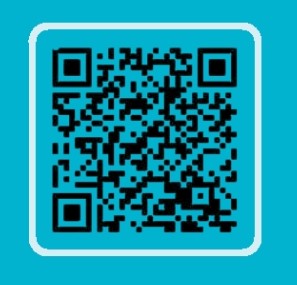 основным программам профессионального обучения (по профессиям рабочих, должностям служащих программам переподготовки рабочих, служащих, программам повышения квалификации рабочих, служащих)программам профессиональной переподготовкипрограммам повышения квалификацииВ случае затруднения подачи заявки на обучение необходимо обратится в Центр занятости населения по адресу: ул. Карла Маркса, 12, окно № 1 или по телефону: 8 (3467) 32-21-88 (доб. 114, 219, 221)